CUADROS DE BONOS EN DOLARES al 08/11/2019SOBERANOS EN DÓLARES - PRECIOS EN PESOS ($ 72,8767)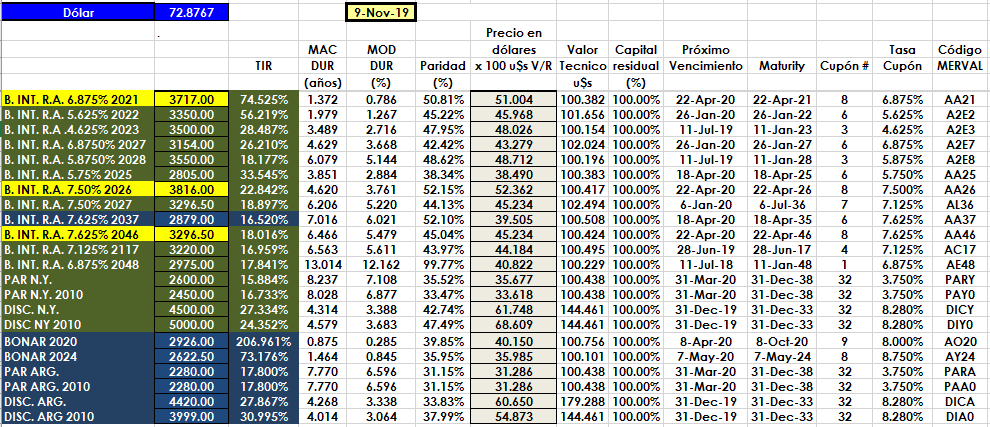 PRECIOS EN DÓLARES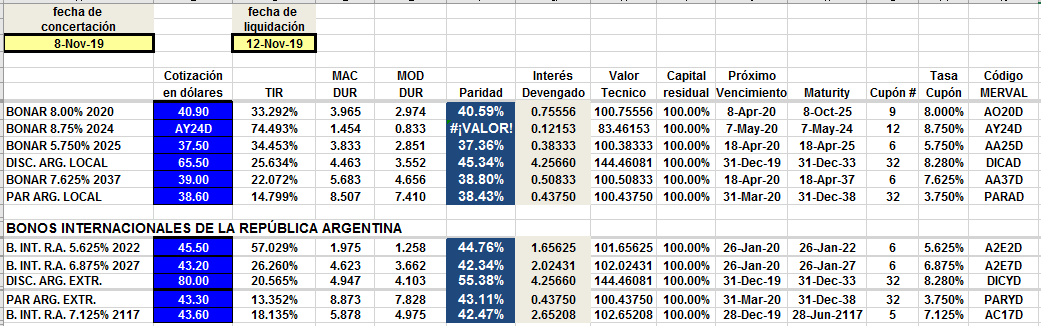 